Isobel Mair Family Centre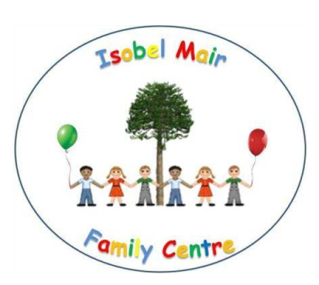 Breastfeeding policyIntroductionBreastfeeding can make a substantial contribution to child health and development. Breastfeeding offers protection to children from a range of conditions including chest and ear infections, stomach bugs, obesity and diabetes. Mothers who breastfeed also have a lower risk of ovarian cancer, breast cancer and hip fracture in later life (The Breastfeeding etc. (Scotland) Act 2005).A key benefit of breastfeeding is that it can happen at any time and in any place, but for it to be effective, both mother and child should feel relaxed. The Breastfeeding etc. (Scotland) Act 2005The Breastfeeding etc. (Scotland) Act which has been in place since 2005 has been further strengthened by the introduction in Great Britain of the Equality Act 2011. Both Acts make it an offence to prevent or stop a child who is permitted to be in a public place or licensed premises from being fed milk in that place or on those premises. Towards National, Regional and Local Strategies for Breastfeeding suggests that Schools and education authorities can provide accurate and impartial information and support by:Providing infant feeding education in schoolsUsing positive and culturally appropriate images of breastfeedingAvoiding materials which promote artificial feedingIncreasing parents’ access to impartial informationAims and Objectives of Isobel Mair Family CentreStaff at Isobel Mair Family Centre are committed to the health and wellbeing of all children and families. Through supporting and working towards Breastfeeding Friendly Accreditation we aim to contribute to social and cultural change by promoting an environment where breastfeeding is seen as the normal way to feed infants and young children.  Our objectives are:To provide appropriate education and training for staff to enable them to promote, protect and support breastfeeding. To maintain a minimum 80% of staff trained to Breastfeeding Welcome Awards standards.To support informed choice in relation to infant feedingToo increase awareness of sources of support and information for breastfeeding families.To use resources which reflect breastfeeding as the cultural norm.To provide a welcoming atmosphere for breastfeeding families and to encourage breastfeeding in the public areas of the establishment.To support breastfeeding staff/users.To contribute to the promotion of social and attitude change in relation to breastfeeding.To develop public acceptability and the promotion of breastfeeding.To demonstrate the standard required to meet the criteria for the Breastfeeding Welcome Award.To ensure all equipment and resources are reviewed regularly and reflect a positive image of breastfeeding.Guidance and Curriculum LinksTo enable us to write and implement an effective policy we have used information from the following:Setting the Table: Nutritional guidance and food standards for early years childcare providers in Scotland (NHS Health Scotland, 2015) Nutritional Guidance for the Early Years: Food Choices for Children Aged 1- 5 Years in Early Education and Childcare Settings (2006)Adventures in Foodland (NHS Health Scotland, 2004)Improving Maternal and Infant Nutrition a Framework for Action (2011)Pre Birth to Three: Positive Outcomes for Scotland’s Children and FamiliesCurriculum for ExcellenceBreastfeeding is not specifically mentioned within the Curriculum for Excellence, health and wellbeing outcomes. However breastfeeding is clearly crucial to the overall strategy of improving Scotland’s long term health. Examples of where breastfeeding can be supported through Curriculum for Excellence are:“I am developing my understanding of the human body and can use this knowledge to maintain and improve my wellbeing and health.” (HWB 0-015a)“I am aware of my growing body and I am learning the correct names for its different parts and how they work.” (HWB 0-47b)“I am learning what I can do to look after my body and who can help me.” (HWB 0-48a)“I am learning about where living things come from and about how they grow, develop and are nurtured.” (HWB 0-050a)I am able to show an awareness of the tasks required to look after a baby.” (HWB 0-51a)The Family Centre EnvironmentTo ensure we are continually providing an atmosphere where breastfeeding is supported, encouraged and protected we strive to always:Ensure equal opportunities for all our childrenCollaborate with other agencies Review resources in line with suggested guidelinesRemove items that depict formula feeding as the cultural normProvide information free from advertisingDevelop systems to ensure this process is ongoingTo provide a welcoming atmosphere for breastfeeding familiesTo ensure staff are aware of resources availableTo ensure the physical environment of the establishment supports breastfeedingFurther InformationThe Breastfeeding in Scotland website: www.show.scot.nhs.uk/breastfeedThe Scottish Executive: Childandmaternalhealth@scotland.gsi.gov.ukSetting the Table:  www.healthscotland.com/documents/21130.aspxOff to a Good Start: http://www.healthscotland.com/documents/120.aspx                      Policy Written July 2012Reviewed August 2012Reviewed August 2013Reviewed August 2014Reviewed September 2015Review August 2016Reviewed August 2016Review August 2017Reviewed August 2019Review August 2020